INDICAÇÃO Nº 1009/2018Sugere ao Poder Executivo Municipal reparo em obra realizada pelo DAE, na Rua Jorge Júlio ao lado n. 174, no Bairro Jardim Brasília, neste Município.Excelentíssimo Senhor Prefeito Municipal, Nos termos do Art. 108 do Regimento Interno desta Casa de Leis, dirijo-me a Vossa Excelência para sugerir que, por intermédio do Setor competente, seja executado reparo em obra realizada pelo DAE, na Rua Jorge Júlio ao lado n. 174, no Bairro Jardim Brasília, neste Município. Justificativa:Munícipes procuraram este vereador cobrando providências em relação á asfalto que está cedendo em serviço realizado pelo DAE (Departamento de Água e Esgoto) no endereço supracitado. Tal fato está dificultando o tráfego pela rua e aumentando o risco de acidentes, causando transtornos para os motoristas que transitam por essa via.Plenário “Dr. Tancredo Neves”, em 01 de fevereiro de 2.018.CELSO LUCCATTI CARNEIRO“Celso da Bicicletaria”-vereador-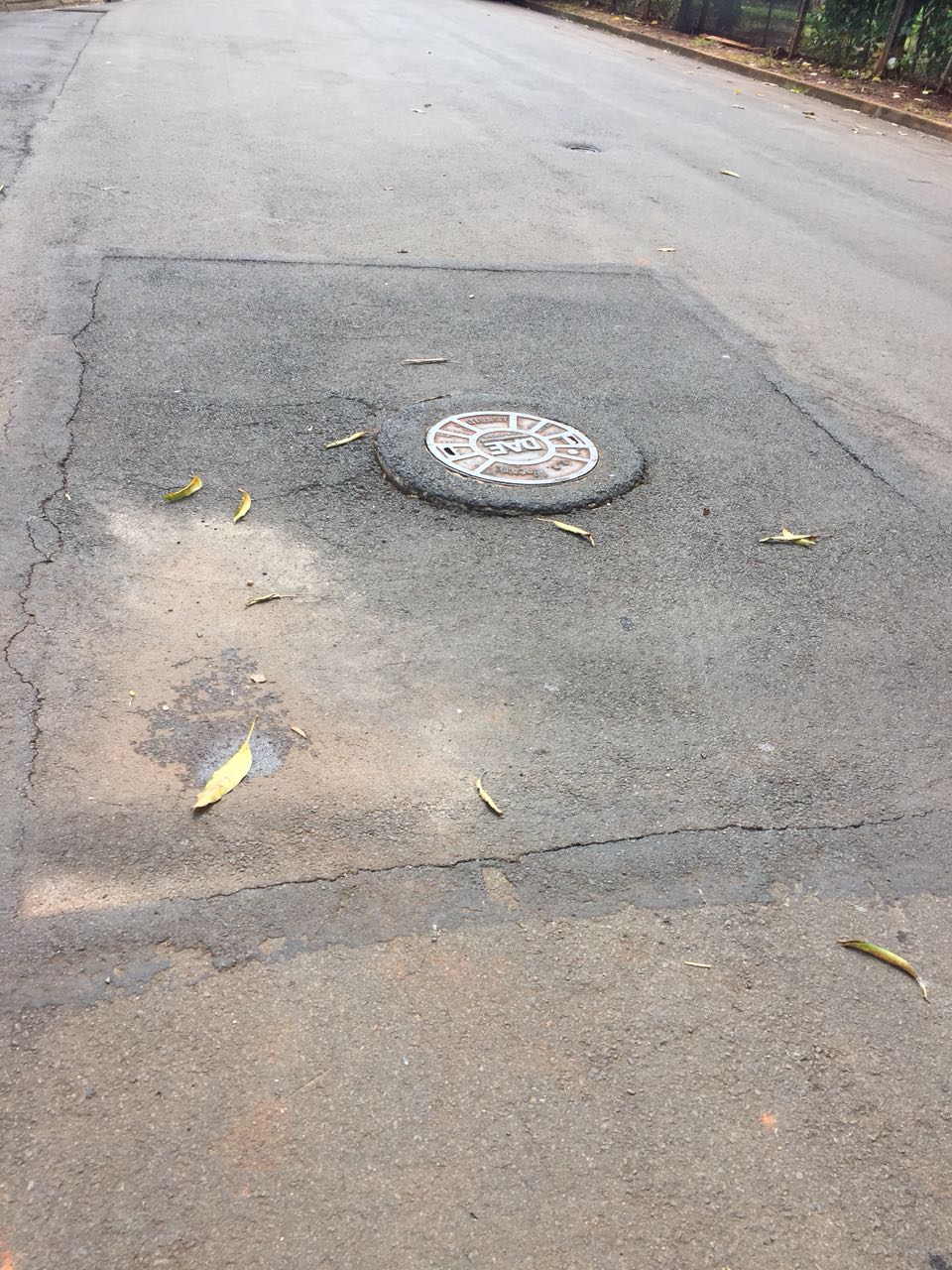 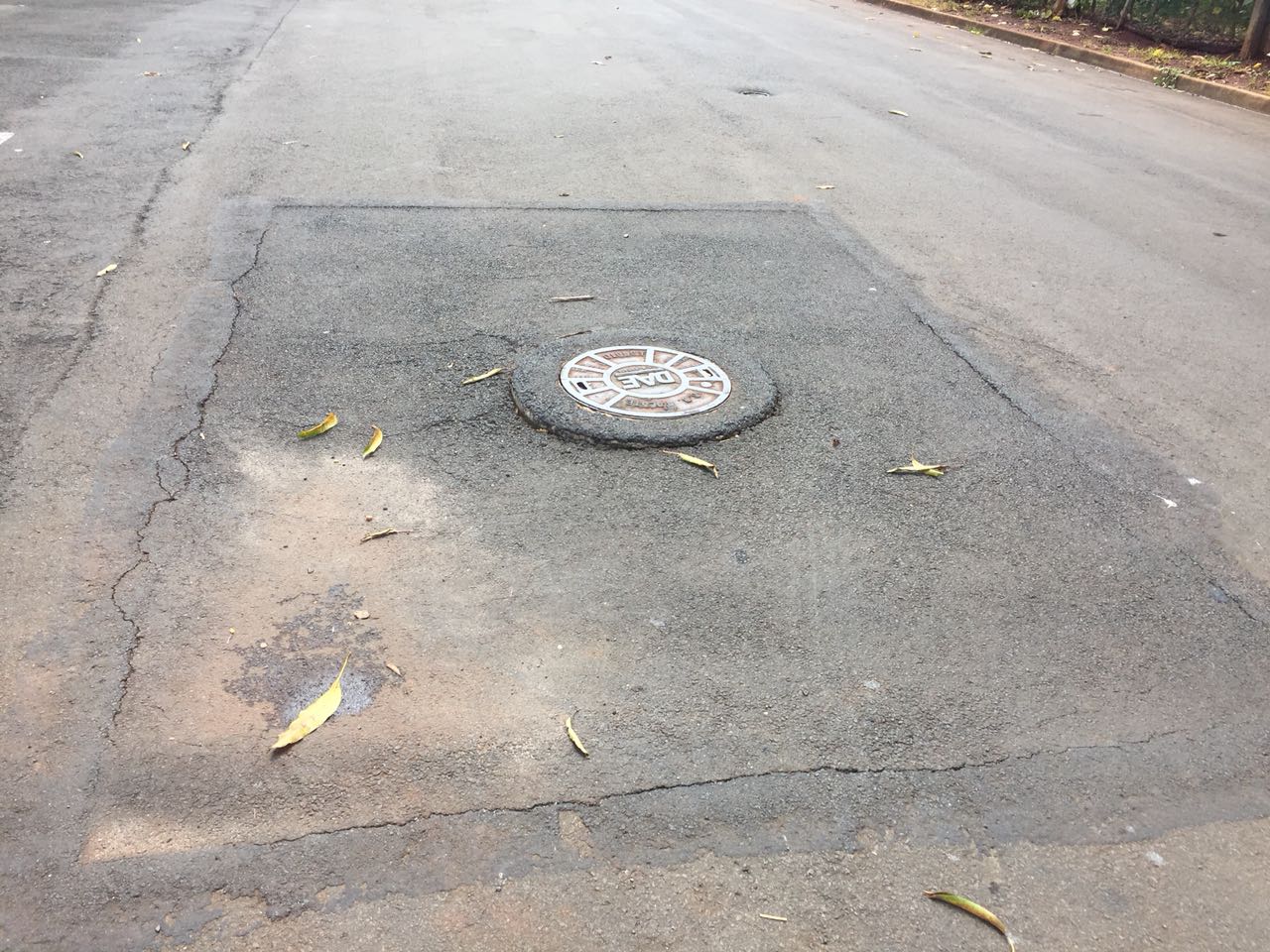 